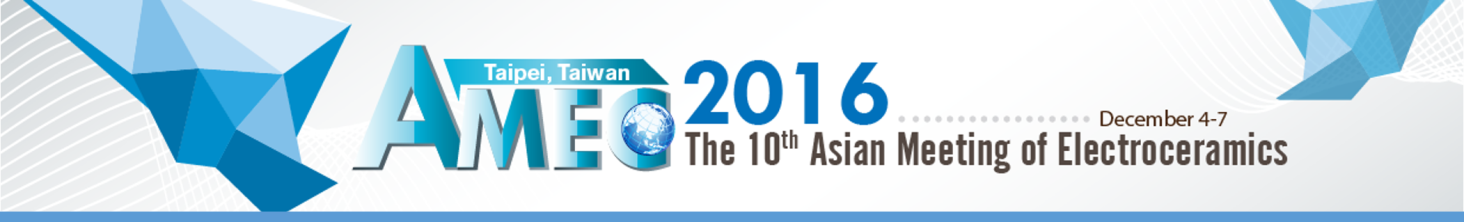 MANUSCRIPT statementDear Guest Editor:The manuscript entitled “    (please fill in title of your paper)                                     ” is submitted to the supplement issue of Ceramics International for The 10th Asian Electroceramics. The paper is original and unpublished and is not being considered for publication elsewhere. All the co-authors agreed upon the submitting of this manuscript.Please suggest 3 reviewers for your manuscript. Kindly note that at least 1 of the 3 reviewers MUST be from an English-speaking country.Name: ___________________________; E-mail:_____________________________Name: ___________________________; E-mail:_____________________________Name: ___________________________; E-mail:_____________________________                   	
(Signature) Corresponding Author 						Date______                           
Printed Name / InstitutePlease scan this page; then submit the scan file with the manuscript, thank you. Accepted abstract numberTITLE OF PAPERINFORMATION for Corresponding Author INFORMATION for Corresponding Author INFORMATION for Corresponding Author INFORMATION for Corresponding Author INFORMATION for Corresponding Author NameNameMAILING ADDRESSMAILING ADDRESSTELEPHONETELEPHONEFAXFAXE-MAILE-MAILINFORMATION for Co-authorsINFORMATION for Co-authorsINFORMATION for Co-authorsINFORMATION for Co-authorsINFORMATION for Co-authorsNameInstitute